COMITATO ASSISTENZA EDUCATIVA 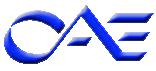 3, rue du Vuache  - 1201 GINEVRAtel.: +4122 344 26 20cae-ginevra@bluewin.ch  Ginevra, 5 gennaio 2016Cari Genitori,Il Presidente del CAE, i Componenti della Giunta e la Responsabile amministrativa porgono a voi e ai vostri familiari i più calorosi auguri per un felice 2016.Come ogni anno dedicheremo il nostro impegno a tutte le iniziative per lo sviluppo e promozione della lingua e cultura italiana, a favore della comunità scolastica del cantone di Ginevra.Prima fra tutte vi è l'organizzazione di corsi d'italiano per i vostri figli, il cui finanziamento è assicurato in parte dal Ministero degli Affari Esteri, e, principalmente, per le specifiche competenze del CAE, dal contributo dei genitori degli alunni frequentanti i corsi.Tali risorse finanziarie sono destinate al pagamento degli stipendi e oneri sociali degli insegnanti CAE, alle diverse assicurazioni obbligatorie, alla fornitura dei libri di testo a tutti gli alunni, all'appoggio logistico degli insegnanti e al supporto per l'organizzazione delle varie attività promosse dall’Ufficio Scolastico e dai docenti.Si fa notare che le spese del CAE quest'anno sono aumentate avendo a carico 10 insegnanti rispetto ai 5 dello scorso anno. Per l’anno scolastico 2015-2016, l’indispensabile contributo richiesto alle famiglie per assicurare il funzionamento dei corsi e altre iniziative pedagogiche è il seguente (immutato rispetto allo scorso anno) :Primo figlio :		CHF 200.-  Secondo figlio : 	CHF 150.-  Terzo figlio : 		CHF 100.- Per il pagamento della quota, la cui scadenza è fissata al 29 febbraio 2016 e onde evitare spese postali, vi preghiamo di procedere con bonifico bancario o postale, utilizzando le seguenti coordinate:IBAN : CH72 0900 0000 1470 1166 2  - (conto presso PostFinance);intestato a : CAE – 3 rue du Vuache – 1201 GENEVE,specificando il(i ) nome(i ) dell'(degli) alunno(i). Vi preghiamo inoltre, cortesemente, di consegnare all’insegnante copia della ricevuta di pagamento. In alternativa, è possibile utilizzare il vaglia postale allegato.Restando a vostra disposizione per qualsiasi informazione supplementare e ringraziando in anticipo chi avesse già versato la quota contributiva, ci è gradita l’occasione per porgervi cordiali saluti.Allegato: 1 vaglia postale.Ai genitori degli alunni che frequentano i corsi di lingua e cultura italianaPer la Giunta del CAEIl PresidenteVirginia Cremonte 